FORMULAIRE D'ÉVALUATION DES EMPLOYÉS EN MILIEU D'ANNÉE 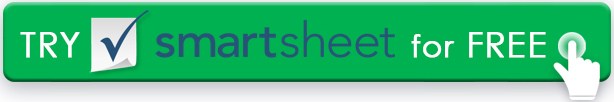 INFORMATIONS SUR LES EMPLOYÉSINFORMATIONS SUR LES EMPLOYÉSINFORMATIONS SUR LES EMPLOYÉSINFORMATIONS SUR LES EMPLOYÉSINFORMATIONS SUR LES EMPLOYÉSINFORMATIONS SUR LES EMPLOYÉSNOM DE L'EMPLOYÉDÉPARTEMENTID DE L'EMPLOYÉNOM DE L'ÉVALUATEURPOSTE OCCUPÉTITRE DE L'ÉVALUATEURPÉRIODE D'EXAMENPÉRIODE D'EXAMENDATE DE L'EXAMENDATE DE L'EXAMENRESPONSABILITÉS ACTUELLESRESPONSABILITÉS ACTUELLESRESPONSABILITÉS ACTUELLESRESPONSABILITÉS ACTUELLESRESPONSABILITÉS ACTUELLESRESPONSABILITÉS ACTUELLESJoignez la description de poste, en notant tout changement important.Joignez la description de poste, en notant tout changement important.Joignez la description de poste, en notant tout changement important.Joignez la description de poste, en notant tout changement important.Joignez la description de poste, en notant tout changement important.Joignez la description de poste, en notant tout changement important.ÉVALUATION DU RENDEMENTÉVALUATION DU RENDEMENTÉVALUATION DU RENDEMENTÉVALUATION DU RENDEMENTÉVALUATION DU RENDEMENTÉVALUATION DU RENDEMENTÉvaluer le rendement et atteindre les objectifs.Évaluer le rendement et atteindre les objectifs.Évaluer le rendement et atteindre les objectifs.Évaluer le rendement et atteindre les objectifs.Évaluer le rendement et atteindre les objectifs.Évaluer le rendement et atteindre les objectifs.Discutez des domaines d'excellence en matière de performance.Discutez des domaines d'excellence en matière de performance.Discutez des domaines d'excellence en matière de performance.Discutez des domaines d'excellence en matière de performance.Discutez des domaines d'excellence en matière de performance.Discutez des domaines d'excellence en matière de performance.Discutez des domaines d'amélioration.Discutez des domaines d'amélioration.Discutez des domaines d'amélioration.Discutez des domaines d'amélioration.Discutez des domaines d'amélioration.Discutez des domaines d'amélioration.Développer des objectifs futurs avec des attentes définies.Développer des objectifs futurs avec des attentes définies.Développer des objectifs futurs avec des attentes définies.Développer des objectifs futurs avec des attentes définies.Développer des objectifs futurs avec des attentes définies.Développer des objectifs futurs avec des attentes définies.COMMENTAIRES ET APPROBATIONCOMMENTAIRES ET APPROBATIONCOMMENTAIRES ET APPROBATIONCOMMENTAIRES ET APPROBATIONCOMMENTAIRES ET APPROBATIONCOMMENTAIRES ET APPROBATIONCOMMENTAIRES DES EMPLOYÉSCOMMENTAIRES DES EMPLOYÉSCOMMENTAIRES DES EMPLOYÉSCOMMENTAIRES DES RÉVISEURSCOMMENTAIRES DES RÉVISEURSCOMMENTAIRES DES RÉVISEURSSIGNATURE DE L'EMPLOYÉSIGNATURE DE L'ÉVALUATEURDÉMENTITous les articles, modèles ou informations fournis par Smartsheet sur le site Web sont fournis à titre de référence uniquement. Bien que nous nous efforcions de maintenir les informations à jour et correctes, nous ne faisons aucune déclaration ou garantie d'aucune sorte, expresse ou implicite, quant à l'exhaustivité, l'exactitude, la fiabilité, la pertinence ou la disponibilité en ce qui concerne le site Web ou les informations, articles, modèles ou graphiques connexes contenus sur le site Web. Toute confiance que vous accordez à ces informations est donc strictement à vos propres risques.